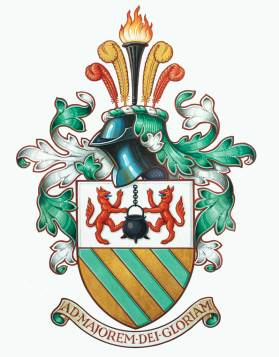 Job DescriptionJob Title: 		Cover Supervisor / Pastoral Support OfficerSalary Scale:  	Scale 5 (points 22 to 25) actual salary range £19,338 - £21,060Hours:		8.15 am to 4.00 pm Monday to Thursday (30 minute lunch inclusive)			8.15 am to 3.45 pm Friday (30 minute lunch inclusive)			36 hours per week			Term time plus INSET (39 weeks per annum)Start:  		A.S.A.P Duties and responsibilitiesCover lessons for absent teachers as required.To facilitate and encourage learning which helps all students achieve their potential.To work with colleagues to support high standards of behaviour and attainment.To implement school policies and procedures.Assisting with the running of the Daily punctuality detention after schoolUndertaking duties in student services and Manresa when requiredAssisting with after school study and homework support Working with the Pastoral teams to investigate incidents by interviewing studentsAssisting the Pastoral Support Manager with filing, the compiling of work packs for excluded students and any other administrative tasks that are required.Deliver instructions about the work to be undertaken by the class. These instructions will either be left by the absent teacher or by another qualified teacher.Follow school policy with respect to delivery of lessons and student conductAdditional DutiesUndertaking general administrative duties, including Reprographics, dealing with visitors face to face and over the phone, admin support to SLT and Middle Leaders.Supervise pupils during the lunch period and other times of day  either in the playground or in structured activities as directed,Provide First Aid and Medical Support to pupils during the School Day, ensuring Accidents are reported appropriately.Support other Administrate Staff in their roles, in line with School priorities,This job description sets out only the main duties and responsibilities to this post and does not describe in detail the tasks required to carry them out.Such duties and responsibilities may be updated from time to time to reflect any changes to the School. Only significant additional duties or responsibilities as required by the Head teacher / SLT will render the grade of the post liable for re-evaluation.St.Ignatius College is committed to safeguarding and promoting the welfare of children and young people and expects all staff and volunteers to share this commitment.Cover Supervisor / Pastoral Support Officer – Person Specification SkillsAbility to manage the behaviour of pupils to promote and maintain order and a calm working environment for pupils.Ability to motivate pupils.Ability to support the processes and procedures for pupils' learningAbility to work at own initiative, and as part of a team.Ability to work in a flexible and responsive way with tact, discretion and confidentiality.Ability to work under pressure. First Aid trainedKnowledgeKnowledge of a range of strategies to promote good behaviour.Awareness of the statutory frameworks relevant to their role.Knowledge and understanding of the different classroom roles and responsibilities in relation to this post.